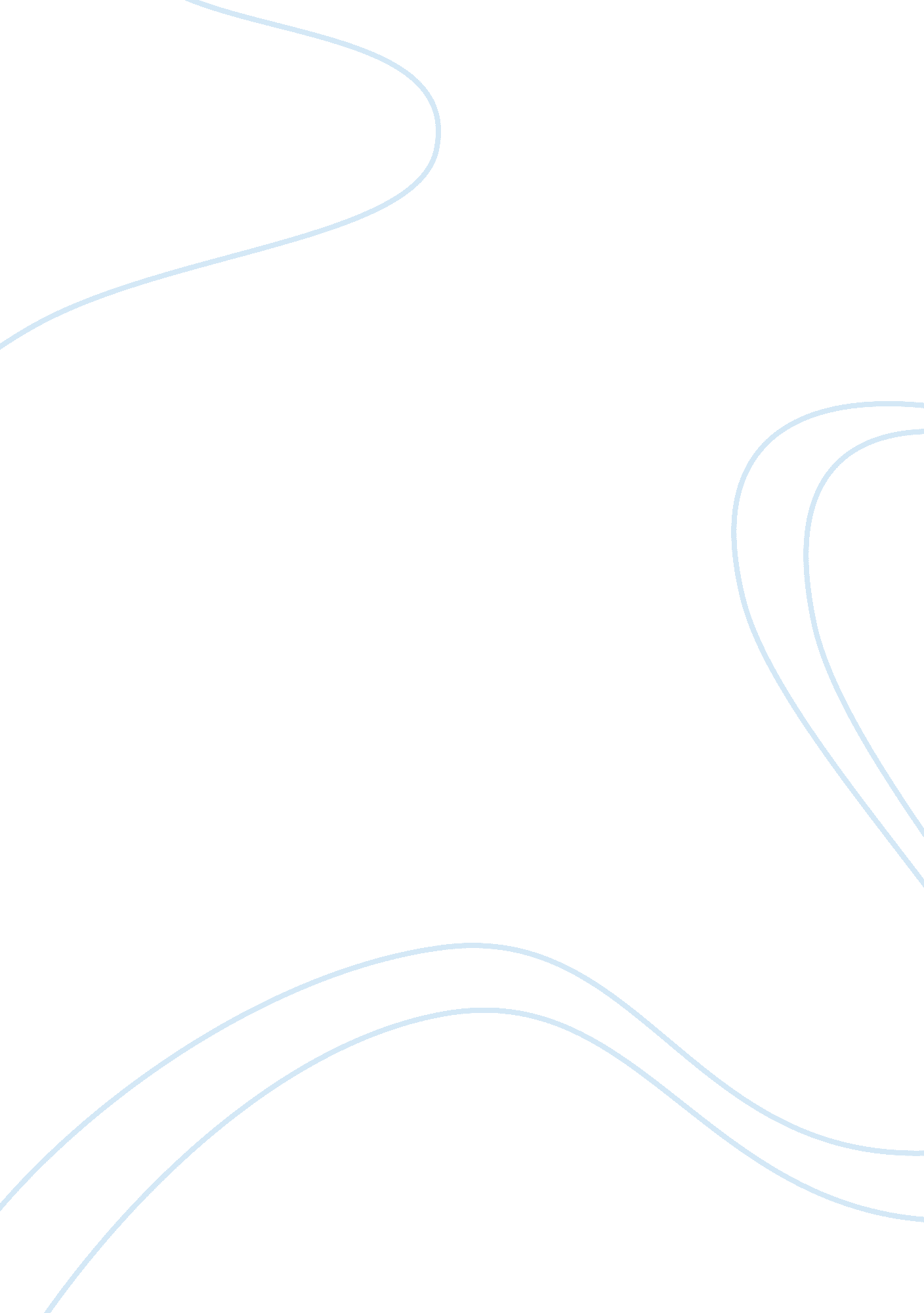 Riordan manufacturing essay sample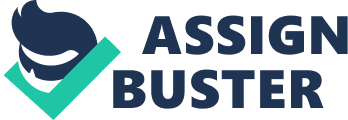 IntroductionRiordan Manufacturing’s background of petition is to take advantage of a more sophisticated. state-of-the-art. information engineering in our human resources section ( Riordan Manufacturing. 2008 ) . The method which will be applied to analyse and plan the new human resources system for Riordan Manufacturing will be the systems development life rhythm. which is known as SDLC. Three subdivisions of the assignment will concentrate on the stages of the SDLC. In subdivision 1. I will depict the information-gathering techniques and design methods that I would suggest to utilize for the undertaking. Furthermore. I will place the cardinal factors that will assist guarantee the information required for the undertaking is gathered successfully and explicate the range and feasibleness of the undertaking. In subdivision 2. I will make a flow diagram and discourse how to use the tools of systems analysis to depict the information systems architecture in footings of informations. procedures. interfaces and web. In subdivision 3. I will cover the execution phase and discourse the six major factors that are included in the stage ; coding. proving. installing. certification. preparation. and support. Last. I will discourse the benefits of the six factors and its’ quotable procedures. Section 1Harmonizing to the service petition SR-rm-004 for Riordan Manufacturing. Chief Operating Officer Hugh McCauley has requested to analyse the HR system for all works locations to incorporate the bing assortment of tools in usage today into a individual incorporate application ( 2008 ) . In order to develop a new and improved system for HR. the information engineering ( IT ) section needs to be able to utilize a demands patterning to garner information and the IT web architecture needs to be included every bit good. The investigative technique would be the chief key in garnering the demands. With the research of facts. the IT section can bring forth a system demands papers. which would dwell of constructed informations. procedure. and object theoretical accounts. To measure and analyse the new and improved system based on growing. costs and benefits. the IT section has to find if the new system can manage an increased burden on the system through increased minutess and volume. Furthermore. the IT section needs to find the informations storage needed soon and its unknown future growing. Last. the IT section needs to find if the new system will be dearly-won and be able to see alternate ways to develop the new system if the costs outweigh the net income and benefits. In order to fulfill the terminal users experience with the new system. a demands checklist must be formed and extra information and check for employees should be included. Other than the personal information. pay-rate. personal freedoms for revenue enhancement intents. hire day of the month. senior status day of the month. organisational information and holiday hours in the current system stated in the HR system ; the new system can besides include a speedy clip badge. entree to applications submitted via electronic mail. public presentation of employees. operational clip frames. reminders of timed events. system security. and synergistic pictures on how to execute successfully in the HR. including proper behavior.“ The undertaking should be completed in about six months. so the new system can be utilized in the 2nd one-fourth of following twelvemonth ( Riordan Manufacturing. 2008 ) . With the development of the new system. clip is critical in planing of the new plan. In add-on. developing a whole new system or maintaining the current system along with extra new characteristics for Riordan Manufacturing can be dearly-won. Therefore. the IT section would hold to suggest a system where it can take the current tools and the new characteristics and roll up them into a individual web-based or dashboard application. The design of the new system can be achieved by taking advantage of a good package system called Rapid Application Development ( RAD ) . RAD “ refers to a type of package development life rhythm which uses minimum planning in favour of rapid prototyping” ( Wikipedia. 2009 ) The benefits of the package are that during the planning phases. the package writes itself along with supplying velocity and flexibleness. Furthermore. the IT section can reexamine and specify with the employees the concern demands for the system by utilizing the Joint Application Development ( JAD ) . JAD is besides used in the SDLC that collects concern demands for the system. Harmonizing to Wikipedia. the JAD procedure besides includes attacks for heightening user engagement. hastening development. and bettering the quality of specifications ( 2009 ) . Section 2The application architecture of Riordan Manufacturing will dwell of utilizing the object-oriented ( OOP ) planning which designs the applications and computing machine plans and the database direction system ( DBMS ) . that manages the databases. In add-on. the applications will be combined with web services in an intranet application. which will be coded utilizing an unfastened beginning engineering. Since the HR section uses the human resources direction system ( HRMS ) to hive away the employees’ information merely. the new system along with the HRMS system will let the organisation to integrate the followers: alterations on employee information. storage of employee preparation and development records. which can be accessed through online. a occupation application system that allows recruiters to recover information and occupation applications from possible persons. entree to workers compensation records. and entree to a aggregation of ailments. torments and grudges from workers. The tools and techniques of systems analysis which describes the information system’s architecture of Riordan Manufacturing. would be the manus written certification which will be entered into a new information aggregation system. along with developing or buying an extra Database management system that will house the information which the current HRMS is non capable of tracking. Furthermore. in order to make the Fieldss. scheme and tabular arraies. usage instance tools will be used and applied. To make the backend. internal controls. external controls and span package which interferes between the HRMS system and the new HR tools system. the IT section would utilize OOP. along with PHP. PHP is a scripting linguistic communication originally designed for bring forthing dynamic web pages ( Wikipedia. 2009 ) . The advantages of PHP are that it could “ interact with the user” and “ offers connectivity to other common databases and external libraries” ( Indiana University. 2009 ) . Therefore. the freshly created package will draw employee information from the HRMS system. The web based interface is linked back to the lightweight directory entree protocol connexions. To link and associate to the assorted systems and tools. the IT section has to utilize PHP and AJAX ; a web development technique that creates synergistic web applications or rich cyberspace applications. As for the web. the intranet substructure WAN and LAN are used and evaluated for velocity. To let the usage of bing WAN links. the intranet and web services are used ; nevertheless. three waiters will necessitate to be purchased for the application ; dedicated SQL waiter. middleware waiter for the span application and a client web-based waiter for the new HR system. Section 3During the execution phase. the application development will happen in the procedure. However. the organisation has to maintain in head the demands before get downing the application development procedure. which would dwell of the user interviews. reappraisal of demands certification. and a timeline of the undertaking on when it will be completed. The IT specializers will now develop the backend of the new HR system. The six major activities of the execution phase would dwell of coding. proving. installing. certification. preparation and support. ( 1 ) Cryptography of the design will cover with the backend work. such as the tabular arraies and informations constructions. disposal maps and interface for the new system. and the user interface will finalise the cryptography. ( 2 ) Testing stage will get down one time the faculties are finished. In add-on. the testing will be performed against a trial environment that was setup to mirror the current HR system. Then eventually. the user ability proving will happen to guarantee that the design procedure will be compatible in a existent life environment. ( 3 ) The installing phase will take topographic point in the production environment. where the HR and the organisation will be scheduled and coordinated with the new system. ( 4 )As for the certification phase. the information will be recorded for new employees or users and employees that did non partake in the design. to see how the new system is structured. set together. and how support the application in certain troubled scenarios. ( 5 ) The preparation stage can dwell of one-on-one Sessionss or group Sessionss depending on the size of the organisation. However. the HR staff needs to hold on the cognition from the IT specializers to go through on the employees at Riordan Manufacturing. ( 6 ) Finally. the support stage will be in the custodies of the IT aid desk at Riordan. since they have experience and cognition in the new application. particularly with problem hiting issues. MentionsRiordan Manufacturing. ( 2008 ) . IT Service Request SR-rm-004. University of Phoenix Portal. Retrieved April 26. 2009. from hypertext transfer protocol: //ecampus. Phoenix. edu/secure/aapd/cist/libraries/ITServiceRequests. htmIndiana University. ( 2009 ) . PHP Server-Side Scripting Language. Retrieved May 9. 2009. from hypertext transfer protocol: //webmaster. iu. edu/PHPlanguage/index. shtmlWikipedia. ( 2009 ) . Rapid Application Development and Joint Application Development. Retrieved April 26. 2009. from World Wide Web. wikipedia. com 